Приложение 1Положение о проведении
«Единого часа духовности «Голубь мира»21 сентября 2016 г. Союз граждан и организаций по сохранению историко-культурного наследия «Международный союз «Наследники Победы» (далее Союз) в честь празднования международного «Дня Мира» инициирует проведение «Единого часа духовности «Голубь мира»» в Российской Федерации и странах ближнего и дальнего зарубежья. Мероприятие проводится в рамках бессрочной Акции «Голубь мира», которую инициировал Союз в сентябре 2014 года, в преддверии международного «Дня Мира».Организаторы Международного молодежного форума:- Союз граждан и организаций по сохранению историко-культурного наследия «Международный Союз «Наследники Победы»»;- Всероссийское Общественное Движение «Антимайдан»;- Молодёжный парламент при ГД РФ.Цель мероприятия: создание единого Духовного пространства в странах, участвующих в формировании Евразийского Союза, и дружественных странах на основе сохранения памяти победы над фашизмом во Второй мировой войне 1939-1945 гг. и Великой Отечественной войне 1941-1945 гг.:Основные задачи:Консолидация в единое Духовное пространство противфашисткой, антигуманной, милитаристской идеологии, за мир во всем мире;Пропаганда, развитие и сохранение духовного наследия стран постсоветского пространства;Воспитание чувства патриотизма и интернационализма у подрастающего поколения;Активное содействие сохранению связей между поколениями;Укрепление дружественных и дружеских связей между народами, нациями, странами.Предмет мероприятия:Международный день мира был провозглашен Генеральной Ассамблей ООН в 1981 году. Каждый год, 21 сентября, ООН призывает все страны мира прекратить войну и огонь.Всем известно, что «Го́лубьми́ра» — выражение, получившее популярность после окончания Второй мировой войны в связи с деятельностью Всемирного конгресса сторонников мира.Первый Всемирный конгресс сторонников мира проходил в 1949 году в Париже и Праге. Эмблема этого конгресса была нарисована Пабло Пикассо, на ней изображён белый голубь, несущий в клюве оливковую ветвь. Голубь выбран символом мира. Считается, что основанием для этого была библейская легенда, когда после всемирного потопа на корабль Ноя голубь принес оливковую ветвь – знак того, что Бог примирился с людьми.Работа Пабло Пикассо — изображение голубя, держащего оливковую ветвь в клюве, является символом мира и эмблемой Акции «Голубь мира». Все мероприятия этой бессрочной Акции призваны пробуждать людей к поиску мира, поиску выхода из сложившейся ситуации, а также осмыслению каждым человеком своего вклада в дело по защите мира на планете, в своей стране, в своем доме.Мир – это счастливая жизнь, это спокойствие, это разумность, радость улыбок, душевное тепло и комфорт.Все мероприятия, проводимые бессрочной Акции «Голубь мира» имеют цель – Мир во всем мире, жизнь без горьких слез утрат, без разрухи, без чувства постоянной опасности, счастливые, радостные улыбки детей и матерей всей планеты.«Единый час духовности «Голубь мира»» предложили провести члены Представительства Союза граждан и организаций по сохранению историко-культурного наследия «Международный Союз «Наследники Победы»» Луганской Народной Республики. Существует традиция выпускать белых голубей как символ мирных намерений. В 1957 году в СССР проходил фестиваль молодёжи и студентов, его участники выпустили в воздух несколько тысяч голубей. Заблаговременно в 1956 году исполкомом Моссовета было принято постановление «О завозе и разведении в Москве голубей к VI Всемирному фестивалю молодёжи и студентов», в результате чего в течение года число голубей в Москве превысило 35 тысяч. Именно эту традицию предлагает Союз возродить проведением торжественного сбора «Единый час духовности «Голубь мира»».«Единый час духовности «Голубь мира»» как важное событие международного масштаба должен продемонстрировать глубокую и подлинную заинтересованность каждого участника, вне зависимости от страны проживания, в решении проблем по восстановлению единого историко-культурного и духовного пространства России и дружественных ей стран, разрушенного гуманитарной катастрофой 90-х годов прошлого столетия.В Добрый Путь, «Голубь мира»!План проведения мероприятия:21 сентября 2016 г. в 9-00 – торжественный сбор «Единого часа духовности «Голубь мира»», на который приглашаются все учащиеся (студенты) образовательного учреждения, ветераны, гости. На сборе происходит информирование о цели проведения мероприятия, его истории и значении в деле укрепления мира, выступления гостей мероприятия.21 сентября 2016 г. в 9-30 – флэшмоб «Голубь мира »в поддержку мира – массовый единовременный запуск в небо белых бумажных голубей, привязанных к шарам, наполненным гелием, (под песню И. Дунаевского «Летите голуби, летите»).Ссылка (песня И. Дунаевского «Летите голуби, летите» в исполнении Любови Цупиковой– обладателя Гран-при Международного фестиваля патриотической песни «Наследники Победы» в Луганской Народной Республике).Инструкция по организации флэшмоба «Голубь мира»Приложите шаблон (приложение № 1) голубя к белому листу бумаги формата А5 (21*15 см).Обведите по контуру и вырежьте ножницами.Привяжите нитью вырезанного голубя к шарику белого, синего или красного цвета, наполненным гелием.Напишите на бумажном голубе имя погибшего героя, участника Великой Отечественной войны или труженика тыла (приложение № 2).21 сентября 2016 г,в 9-30, осуществите массовый единовременный запуск в небо белых бумажных голубей, привязанных к шарам, наполненных гелием (под песню И. Дунаевского «Летите голуби, летите» в исполнении Любови Цупиковой– обладателя Гран-при Международного фестиваля патриотической песни «Наследники Победы» в Луганской Народной Республике).Приложение № 2 к Положениюо проведения «Единого часа духовности «Голубь мира»».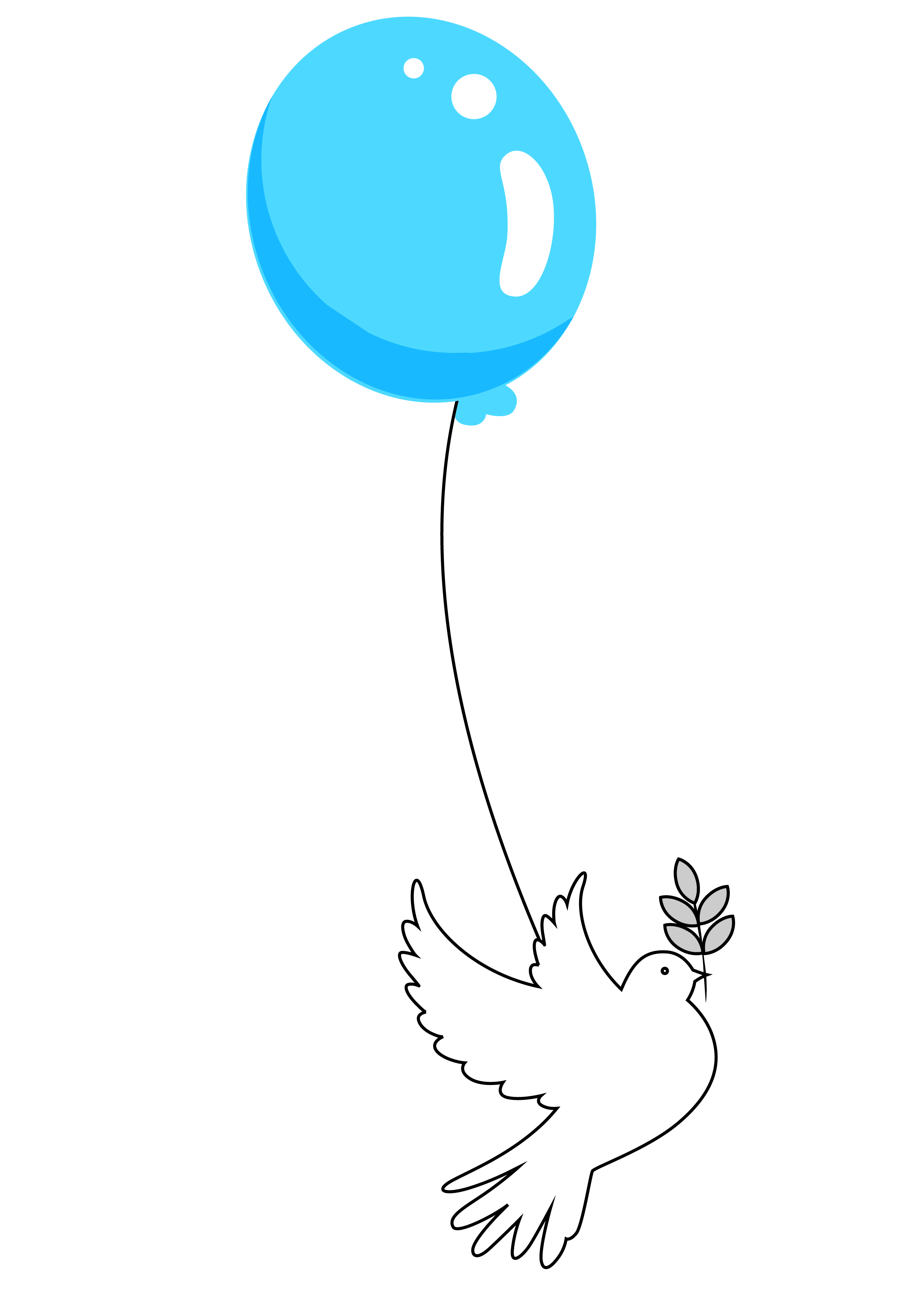 Приложение № 1 к Положению о проведения «Единого часа духовности «Голубь мира»».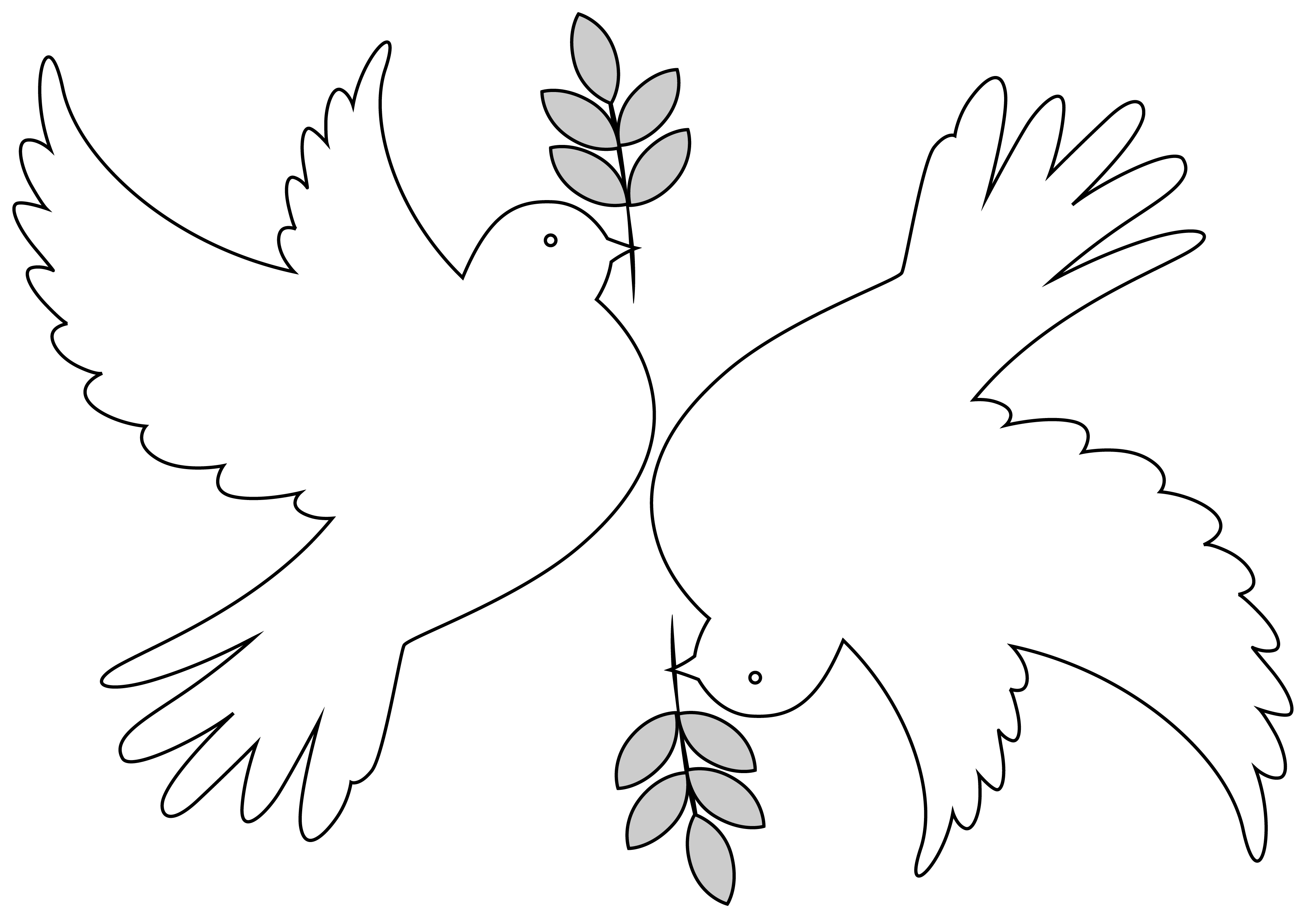 